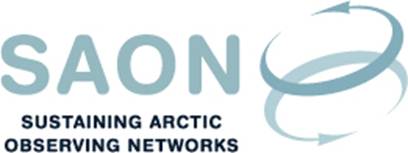 SAON Board meeting 16th September 202016-17:30 CEDT / 10-11:30 am EDTTeleconference Draft agendaIntroductions and adoption of agenda (5 min) 
[Sandy Starkweather]The ROADS process (10 min) Sandy Starkweather]Committees (20 min)ADC [Peter Pulsifer]CON [Lisa Loseto]SAON Governance Review Workshops (30 min) 
[A series of workshops/retreats are under preparation. The first was held 30th July 2020 and the draft outcome will be presented. The topic was the ROADS Advisory Panel. Helen Joseph]Arctic Science Ministerial2nd Arctic Science Ministerial follow-up (5 min) 
[The project Supporting the implementation of GEOSS in the Arctic in collaboration with Copernicus. There have been dialogues with the three consortia, the ‘ArcticGEOSS review group’ was established and has been in a dialogue with these. The three project proposals were submitted in the beginning of September. Jan Rene Larsen]3rd Arctic Science Ministerial (5 min)SAON presence at (10 min)Regional Arctic Ocean Decade Action Plan development. 22 October 2020: Working group kick off meetingEO for Polar Science workshop will be held online 26-30 October 20201st AASCO online Meeting on 2-3 November 2020ASSW 2021 20-26 March 2020 [A session proposal has been submitted]3rd Arctic Science Ministerial 8-9 May 2021International Congress of Arctic Social Sciences (ICASS X) June 15-19, 2021Arctic Circle Assembly in Reykjavík, Iceland, October 14-17, 2021 [A session proposal has been submitted]Arctic Circle Japan (postponed)Arctic Circle Berlin Forum (postponed)Any other business (10 min) Next telephone conference: 14th October 16-17:30 CEDT / 10-11:30 am EDT / 14-15:30 UTC.